ИТОГИ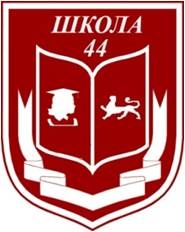 муниципального этапа Всероссийской олимпиадышкольников 2017-2018 учебного года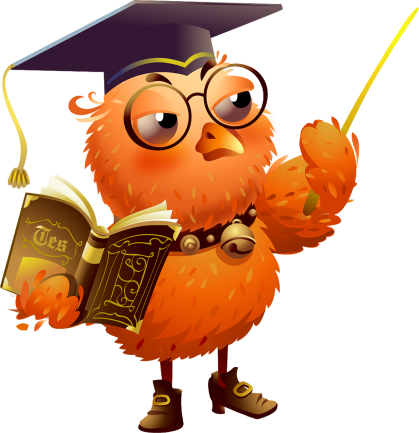 ПредметПобедителиПризерыклассУчительОсетинский языкМуриева МадинаКисиева ВикторияГаглоева ДанаДзуцева РузанаАбаева КамиллаДжиоева Анна7Б8Д8Д11В9Б9БЦаллаева Л.К.Соскиева Ж.Я.Соскиева Ж.Я.Соскиева Ж.Я.Битарова С.Ш.Битарова С.Ш.ОсетинскаялитератураКисиева ВикторияГаглоева ДанаДжигкаева АлинаМихайлова Таира8Д8Д9В9ВСоскиева Ж.Я.Соскиева Ж.Я.Битарова С.Ш.Битарова С.Ш.Английский языкДигуров Руслан10БЦховребова Р.Ш.ОбществознаниеДзускаев КонстантинГучмазов Давид7А11ВЦаллагова А.Г.Мзокова Р.М.МатематикаБекузарова АделинаТуаев СтаниславБагати Ацамаз7В7В11БГусаова Р.С.Гусаова Р.С.Кудзоева С.В.БиологияХаев АртурГабараева ТамараДамбегов Роберт8А11В11ВЗеленская Д.П.Майрамукаева Ж.Б.Майрамукаева Ж.Б.ЛитератураСаракаева Марина       10БДжигкаева А.О.ЭкологияХаев Артур Саракаева Марина8А10БКозырева Т.Х.Козырева Т.Х.ФизикаГурциев Аслан9ДГутнова З.А.Физическая культураМаргиев Ренат10ВМередов М.А.ОБЖТедеева ДианаДамбегоа Роберт10Б11ВМоргачева В.М.Пилиева Л.Г.